Unit 2 - Modeling Distributions of Data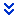 STANDARDSExploring Data: describing patterns and departures from patternsA. Constructing and interpreting graphical displays of distributions of univariate data (dotplot, stemplot, histograms, cumulative frequencyplotsB. Summarizing distributions of univariate data1.   Measuring position: quartiles, percentiles, standardized scores (z-scores)2.   The effect of changing units on summary measuresAnticipating patterns: exploring random phenomena using probability and simulationA. The Normal Distribution1.       Properties of the normal distribution2.       Using tables of the normal distribution3.   The normal distribution as a model for measurementsIMPORTANT DATES1/22 -Quiz 1/26 -  Test 2QUICK NOTES/ GUIDED READINGChapter 2 - Describing Location in a Distribution Quick Notes Ch02 Reading Guide.pdf LESSONS2.1 Describing Location in a DistributionUse percentiles to locate individual values within distributions of data.Interpret a cumulative relative frequency graph.Find the standardized value (z-score) of an observation. Interpret z-scores in context.Describe the effect of adding, subtracting, multiplying by, or dividing by a constant on the shape, center, and spread of a distribution of data. Approximately locate the median (equal-areas point) and the mean (balance point) on a density curve.Keeper 2.1 - Describing Location in a DistributionHW: 1, 5, 9, 11, 13, 15, 19, 21, 23, 31, 33-382.2 - Normal DistributionsUse the 68–95–99.7 Rule to estimate the percent of observations from a Normal Distribution that fall in an interval involving points one, two, or three standard deviations on either side of the mean.Use the Standard Normal Distribution to calculate the proportion of values in a specified interval.Use the Standard Normal Distribution to determine a z-score from a percentile.Use Table A to find the percentile of a value from any Normal Distribution and the value that corresponds to a given percentile.Make an appropriate graph to determine if a distribution is bell-shaped.Use the 68-95-99.7 Rule to assess the normality of a data set.Interpret a Normal probability plot.Keeper 2.2 Normal Distributions HW: 41, 43, 45, 47, 49, 51, 53, 55, 57, 59, 63, 65, 66, 68-74DateTopicClassworkHomrework Assignment classWednesday1/16 2.1DescribingLocation in a Distribution Read 82-102 (Guided Reading)keeper 2.1  Keeper 2.1 - Describing Location in a DistributionWORKBOOK PG, 27,28,29 Page 1055,7,9,11,13,1519,21,,23,31,33-38Thursday1/17 2.2 NormalDistributions Quiz 2.1Keeper 2.2 Normal Distributions  Read page 110-119 (Guided ReadingWORKBOOK PG 31 (1-5 Page 13141-59 ODDFriday1/18 2.2 NormalDistributionsKeeper 2.2 Normal Distributions  Read pages 119-130 (Guided Reading)WORKBOOK PG 32 Page 132 (63,65,66,68,69-74)Tuesday1/22Review Quiz 2.2FRAPPYMULT CHOICE (WB)Page 136 (R.2.1-2.12Wednesday1/23 Chapter 2 Review  PRAACTICE TEST   Practice TEST p.138 (T2.1-2.13Thursday1/24 Chapter 2 TEST Read pages 142-149  Chapter 3 